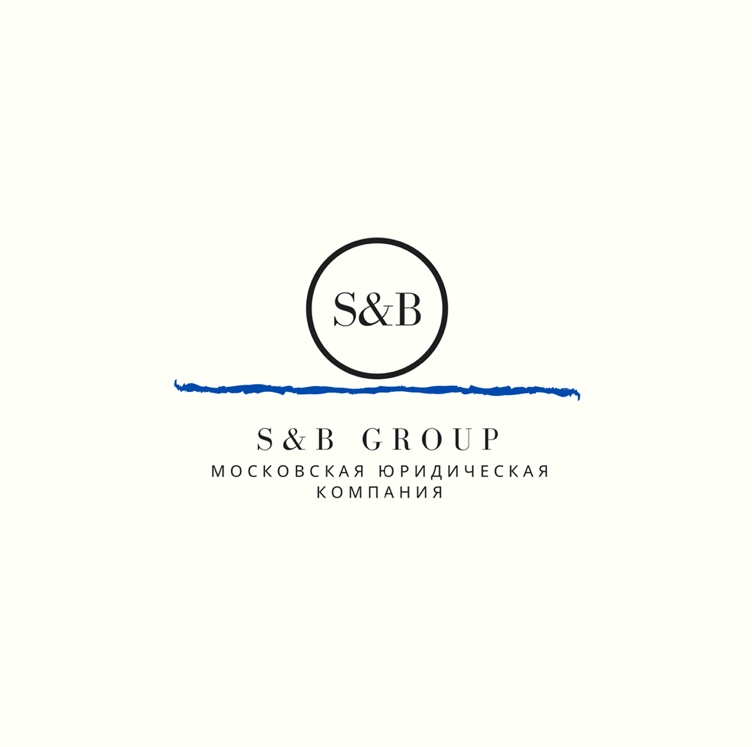 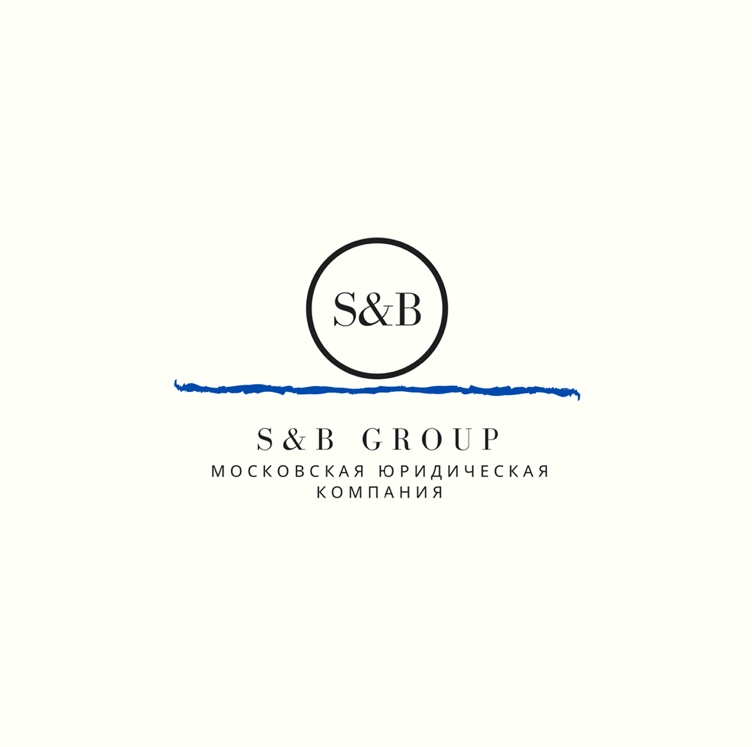 Д О Г О В О РДАРЕНИЯ КВАРТИРЫГород Москва		______________________			        две тысячи _______Мы, гражданин_______________________________________________________________, именуемый в дальнейшем «ДАРИТЕЛЬ», с одной стороны, игражданка Российской Федерации ___________________________________________, именуемая в дальнейшем «ОДАРЯЕМЫЙ», с другой стороны, заключили настоящий договор о нижеследующем:	1. ДАРИТЕЛЬ подарил, принадлежащую ему на праве частной собственности, квартиру № __, находящуюся по адресу: Москва , ____________________, дом __, а ОДАРЯЕМЫЙ принял в дар указанную квартиру в частную собственность. 	2. ДАРИТЕЛЬ заявляет, что на момент подписания настоящего договора не существует никаких обязательств перед третьими лицами, которые препятствуют распоряжению правом собственности на квартиру.	На момент заключения настоящего договора в указанной квартире зарегистрированы: ______________________________________________.	3. Отчуждаемая квартира принадлежит ДАРИТЕЛЮ на праве частной собственности на основании Договора ___________________, заключенного ____________года с _______________, зарегистрированного ______________________, что подтверждает Свидетельство о государственной регистрации права ____________, выданное _____________________, регистрационный №_________________, условный номер ________.	4. Описание объекта недвижимого имущества:	этаж (этажи), на котором расположено помещение: __,	общая площадь помещения ___кв. метров,	адрес (местоположение):_________________________________,	назначение помещения: жилое,	вид жилого помещения в многоквартирном доме: квартира;	на основании: Кадастровый паспорт помещения, выдан _________________, инвентарный номер _________________от ___________года.Стороны ознакомлены с техническим состоянием квартиры, претензий друг к другу не имеют.	5. Инвентаризационная стоимость квартиры по состоянию на _________года составляет _________________(_______________________________ рублей 00 копеек).	Основание: Паспорт на квартиру, выдан Проектно-инвентаризационным бюро _________________, инвентарный № документа ____________от __________года.Стороны оценили указанную квартиру в денежную сумму в размере ________ (__________________рубля 00 копеек).	6. Право собственности на вышеуказанную квартиру переходит от ДАРИТЕЛЯ к ОДАРЯЕМОМУ с момента государственной регистрации настоящего договора и права по настоящему договору в Управлении Федеральной регистрационной службы по Управление Федеральной службы государственной регистрации, кадастра и картографии по_________________.	7. ОДАРЯЕМЫЙ осуществляет за свой счет ремонт и эксплуатацию приобретаемой жилой площади, а также соразмерно с занимаемой площадью участвует в расходах, связанных с техническим обслуживанием и ремонтом, в том числе  капитальным, всего дома.	8. ОДАРЯЕМЫЙ обязуется перезаключить договоры на техническое обслуживание квартиры с организациями городского и жилищного коммунального хозяйства. ДАРИТЕЛЬ освобождается от платежей за коммунальные услуги, а ОДАРЯЕМЫЙ принимает на себя такие обязательства.	9. Содержание статей 209, 213, 288, 556, 557, 558 Гражданского кодекса РФ сторонам нотариусом разъяснено.	10. До заключения настоящего договора  квартира никакими сделками не обременена, в споре,  под запрещением (арестом) не состоит, что подтверждает Выписка из Единого государственного реестра прав на недвижимое имущество  сделок с ним №________________, выданная ____________года Управлением Федеральной службы государственной регистрации, кадастра и картографии по  городу Москвы.	11. Настоящий договор содержит весь объём соглашений между сторонами в отношении указанной квартиры, отменяет и делает недействительными все другие обязательства или представления, которые могли быть приняты или сделаны сторонами в устной или письменной форме до заключения настоящего договора. Стороны подтверждают в присутствии нотариуса, что они дарят и принимают в дар указанную квартиру по своей воле и в своём интересе, свободны в установлении и определении своих прав и обязанностей в соответствии с настоящим договором и в определении любых не противоречащих законодательству условиях договора, по состоянию здоровья могут самостоятельно защищать свои права и обязанности, и не страдают заболеваниями зрения и слуха, иными заболеваниями (в том числе психическими расстройствами), препятствующими осознать суть подписываемого договора и обстоятельств его заключения, а также не находятся в ином таком состоянии, когда они не способны понимать значение своих действий или руководить ими, что у них отсутствуют обстоятельства вынуждающие совершить данную сделку на крайне невыгодных для них условиях.12. Расходы по заключению настоящего договора несет ОДАРЯЕМЫЙ.	13. Настоящий договор составлен и подписан в трех экземплярах, один  из которых хранится в делах нотариуса города Москвы ______________(______________), остальные выдаются сторонам.ПОДПИСИ СТОРОН:Даритель___________________________________________________________________Одаряемый__________________________________________________________________